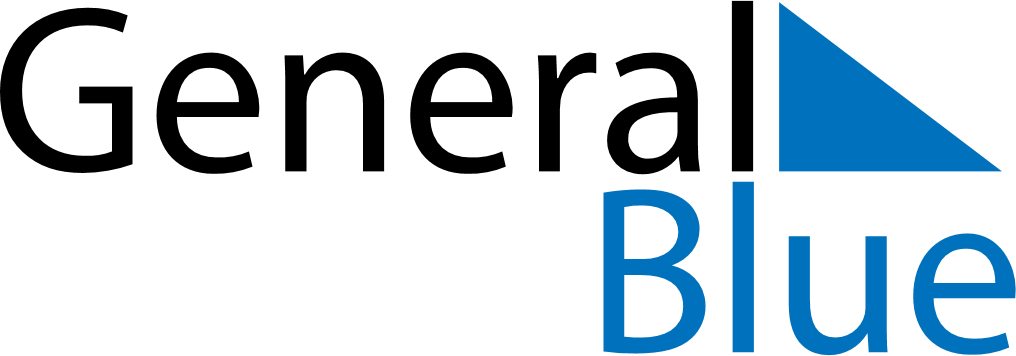 December 2020December 2020December 2020ColombiaColombiaMONTUEWEDTHUFRISATSUN12345678910111213Immaculate Conception1415161718192021222324252627Christmas Day28293031